HOW TO PREPARE A BUDGETby Simon MossIntroductionWhen you complete your application, as well as when you complete your confirmation of candidature, you will need to prepare a budget. A budget is an estimate of the expenses your research project is likely to incur.  This document presents some guidelines on how to prepare these budgetsindicates how to request funding to purchase relevant goods and servicesWhy do you need to estimate the expenses accurately?After you submit a budget, your college—or school, if you are enrolled in Menzies—will decide whether they can afford these expenses.  If they accept your application, or approve your confirmation of candidature, the college, in essence, has pledged to pay these expenses.  The following table outlines the problems that might unfold if you significantly underestimate or overestimate your budget.A typical budgetThe following table illustrates a typical budget.  As this table shows, the budget should includeall the items you might need to purchase—including equipment, consumables, stationery, software, travel, conferences, courses, research assistants, and incentivesthe approximate cost of these itemsthe approximate date in which you might need to purchase these itemssome additional notes or justificationsThe date is vital because you can spend only up to a certain amount each semester. How to construct this budgetIdentify the items you might needTo identify the items you might need, you coulduse the previous illustration to help you plan your research activities as carefully as possibleseek advice or precedents from your supervisor or other candidates in your fieldEstimate the costs of these itemsTo estimate these expenses—such as the costs of equipment, stationary, and travel—you should visit the website, and scan the catalogue, of relevant suppliers. The following table presents some of these suppliers. Suppliers might specify the costs in other currencies.  To convert to Australian dollars, visit www.xe.com/currencyconverter/ Estimate the living expenses of travelIf you plan to travel, you need to estimate not only the costs of transport and accommodation but also the costs of living expenses, sometimes called a travel allowance.  These living expenses include food and drinkother incidentals, such as perhaps the cost of internet access or even showers in some nationsThe following table stipulates the costs of breakfast, lunch, dinner, and incidentals that CDU or Menzies will typically repay if you travelled in Australia—consistent with the ATO Tax Determination 2018/11.  Incidentals are repaid only if you stay overnight.  These costs may be lower or higher in other nations.  The following table presents the cost that CDU or Menzies will typically repay if you travelled outside Australia.  To illustratesuppose you plan to eat breakfast and lunch in Albaniaaccording to Appendix B in the last two pages of this document, Albania corresponds to Country Group 2therefore, the estimated costs would be $18.27 + $18.27Unfortunately, these figures were accurate in 2018.  Since this time, inflation has increased these prices.  To estimate the prices in the year you travelfirst calculate the costs in 2018, such as $400calculate the number of years since 2018, such as 5utilise the following formula to adjust the cost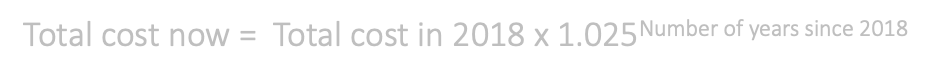 What is maximum budget that can be allocated to my project?So, what is the maximum budget that colleges will allocate to each candidate? The answer primarily depends on whether the field is regarded as high cost or low cost.  Which fields are high cost?The following table specifies which fields tend to be designated as high cost. All other fields tend to be designated as low cost.  In general, engineering, natural sciences, physical sciences, and health sciences tend to be regarded as high cost.  Budget allocated to high cost and low cost projectsRoughly speaking, colleges will tend to allot$1800 per semester for high-cost projects—but half if you are part time$800 per semester for low-cost projects—but half if you are part timeThese amounts will accrue over time.  For example, if you do not spend funds in your first year and your project is high in cost, your account will include $1800 after the first semester and $3600 after the second semester.  Howeverthese figures are only approximate; colleges can adjust these limits to accommodate a range of considerationscandidates may be able to seek additional funds for specific purposes, such as the costs of publication, conferences, courses, or unforeseen expensesfor PhD candidates, most Colleges do not provide additional funding after the first three years full timeto understand how colleges reach this decision, see Appendix A in this documentHow to request fundingRequests to seek fundingWhenever you want to purchase goods or services that are relevant to your research project, you should email the relevant administrator in your college—the administrator who you usually contact.  If uncertain, you can contact research.degrees@cdu.edu.au to request the email address of this person.  In this email, you should includethe cost of this purchasea brief justification of how this purchase is relevant to your projecta budget that outlines the goods and services you plan to purchase in the futureApproval from your principal supervisorIf purchases exceed $100, you will also need to seek approval from your principal supervisor or delegate.  For example, you could send our supervisor an email that resembles the following message—and then forward the response of your supervisor to your college when you seek funding. Responses to requestsIf the available funds in your account exceed the cost of this purchase, the college will approve your request.  If the available funds in your account does not exceed the cost of this purchase, members of your college will need to convene to evaluate your request.  The college is more likely to approve your request if you fulfill some of the following criteria:  you are likely to accumulate the necessary funds in future semestersthe purchase is essential to your safety or to your progressyou have completed the minimum training and development goals that either ORI or the college have setyou have thus far progressed satisfactorilyyou could not have predicted or prevented the need to purchase these goods and services at this timeyour research is likely to enhance the research productivity of this universityFor more information on how the college reaches these decisions, read Appendix A.  Appendix A: Criteria to evaluate funding requests from research candidates IntroductionEach candidate is granted an allowance, from the RTP budget, to purchase goods or services that could benefit their project. Occasionally, however, candidates want to purchase goods or services that exceed their allowance.  This document proposes a method that Colleges could utilize, at least in principle, to guide these decisions and to unify practices across the university.  Step 1: Calculate the relevant metricsTo determine whether to approve a funding request, first enter and calculate the relevant metrics.  Although colleges tend to calculate these metrics routinely, this section labels these metrics to facilitate subsequent discussion.  The first set of metrics need to be entered or derived from enrolment data.  The second set of metrics can be derived from the first set of metrics.Step 2: Process funding requests  Permissible RTPTo seek funding, the university encourages candidates to email the college administrator.  This email must specifythe cost of this purchasea brief justification of how this purchase is relevant to the projecta budget that outlines the goods and services the candidate plans to purchase in the futureIf the email does not include this information, colleges may prompt candidates to address this shortfall.  Otherwise, in response to these requests, the college should first ascertain whether RTP can be utilised to fund this purchase.  The following table outlines the goods and services that candidates can and cannot purchase with RTP.Supervisor approvalNext, if the purchase is sizeable, the college should ascertain whether the supervisor approves this request, primarily to assess whether the purchase is necessary to the project.  If the purchase is modest, this approval might be unnecessarily bureaucratic. Therefore ascertain whether the request exceeds $100if the request exceeds $100, seek the approval of principal supervisorsA chain of emails, in which the supervisor explicitly or tacitly approved this purchase, could be deemed as approval.  Alternatively, to seek approval, the college might forward the email they received from the candidate to the principal supervisor.  Immediate responseNext, the college should respond within 24 hours to the candidate.If the actual unconsumed allowance, Metric 9, exceeds the requested amount, inform the candidate the purchase has been approvedOtherwise, inform the candidate the purchase exceeds the allowance they have yet to consume—but the college will decide in the next week whether to offer an exceptionStep 3: Decisions if the requested amount exceeds the actual unconsumed allowanceIn many circumstances, candidates will request purchases that exceed their actual unconsumed allowance but not their potential unconsumed allowance.  That is, at this time, they may have not accumulated a sufficient allowance to purchase the requested item.  However, over their candidature, they will accumulate a sufficient allowance to purchase the requested item.  The following table outlines the benefits and drawbacks of approving these requests.    Sometimes, candidates might even request purchases that exceed their potential unconsumed allowance.  When colleges are granted excess RTP, they might, at times, approve these requests as well.  That is, in many circumstances, these funds might significantly increase the frequency and quality of research outputs.  To ascertain whether to approve funding requests, colleges should utilise the following table.  Specifically, the college shouldascertain which of these conditions have been fulfilledsum the number of points that correspond to the fulfilled conditionsif the potential unconsumed allowance, Metric 10, exceeds the requested amount, approve requests when the number of points exceeds 2however, if the requested amount exceeds the potential unconsumed allowance, approve requests when the number of points exceeds 3Colleges, however, could adjust these criteria over time.  To illustrate, suppose Metric 13 is significantly less than Metric 12:this finding indicates the colleges are consuming RTP at a faster rate than planned in this circumstance, the second criterion could be increased from 3 to 4 or higherConversely, suppose Metric 13 significantly exceeds Metric 12:this finding indicates the colleges are consuming RTP at a slower rate than planned in this circumstance, the second criterion could be decreased from 3 to 2Step 4: Responses to accumulated RTPIf Metric 13 significantly exceeds Metric 12—and hence the colleges are consuming RTP at a slower rate than planned—they might introduce a range of initiatives to expend RTP.  For example, colleges might implement this sequence of activitiesdivide the amount of unspent RTP—that is, Metric 5 minus Metric 11—by the number of candidates in the college; this value represents the amount of unspent RTP per candidatefor each academic, multiply the number of candidates in which each supervisor is a principal by the unspent RTP per candidate; this value represents the amount each principal supervisor should expend to support their candidates this yearprompt these principal supervisors to consider how they might expend this RTPThe benefit of this approach is that supervisors might be able to uncover goods or services that could assist multiple candidates.  Appendix B: Country Groups to calculate travel allowance overseas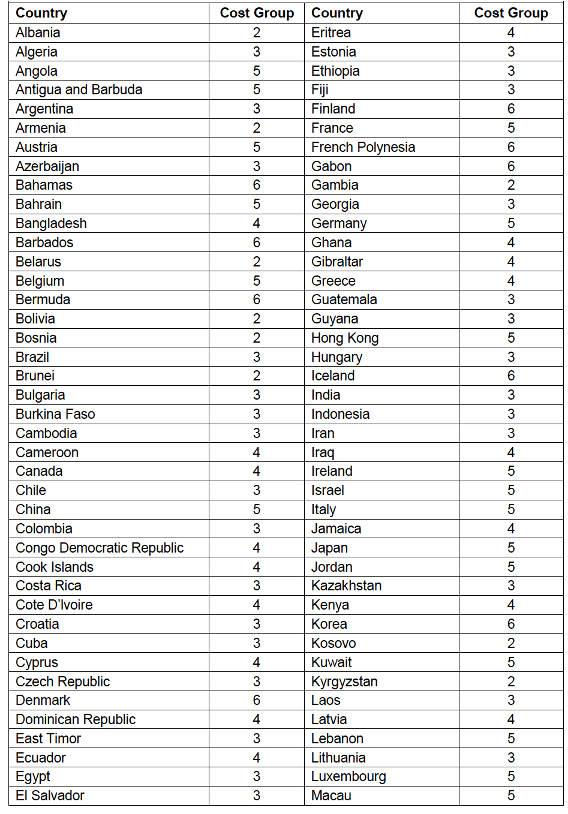 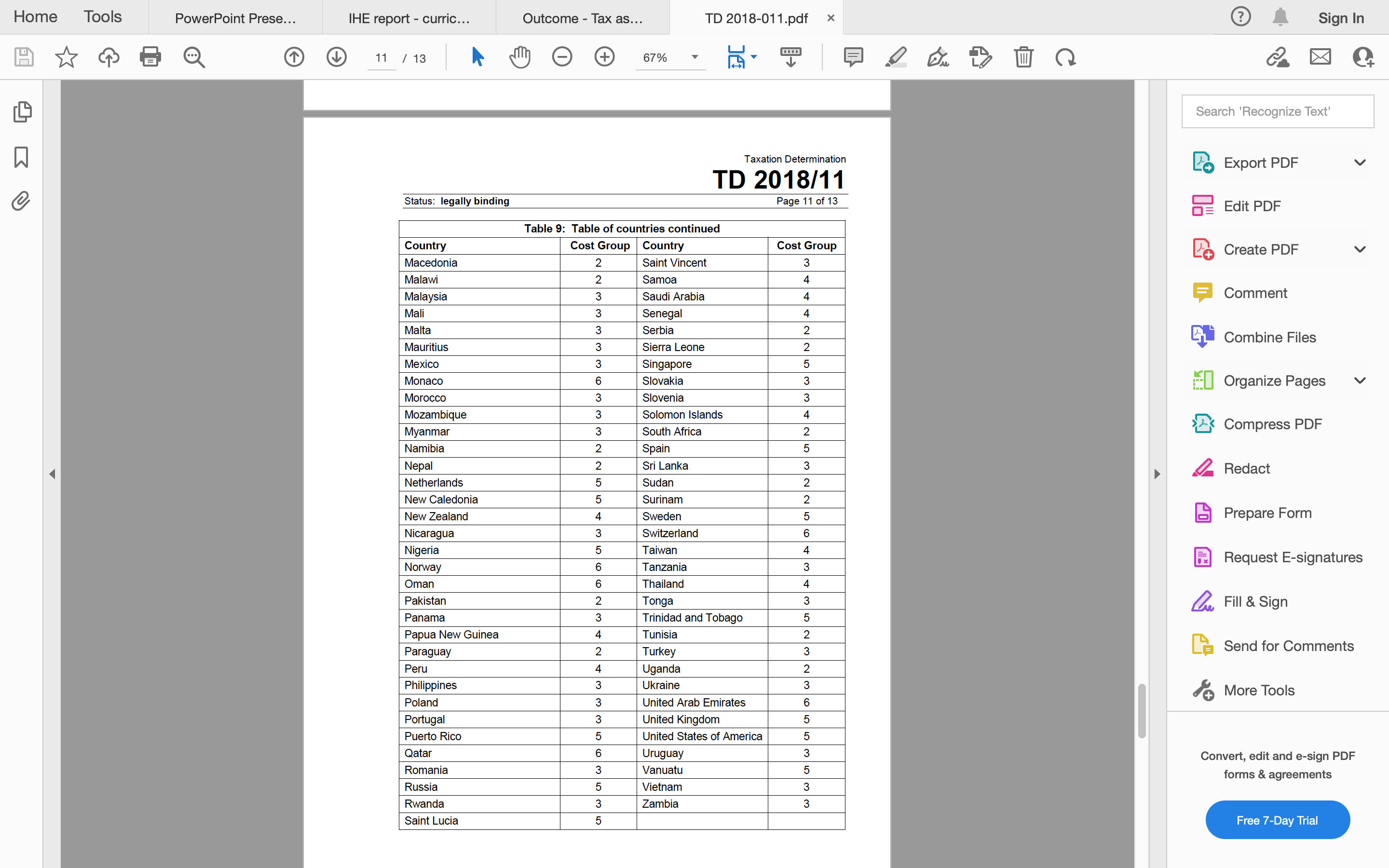 ProblemConsequenceUnderestimated budgetThe college may not be able to fund the additional expenses you need, compromising your project  Overestimated budgetThe college may not accept your application or confirmation, because the budget is too steep  ItemCostApproximate data of purchaseNotesEquipmentOlympus voice recorder$110.00June 2020ConsumablesMethanol 2.5 L$12.00Sept 2021Formic acid$19.00Sept 2021StationaryStationary supplies $80.00Oct 2022Pens and paper to facilitate the focus groupsSoftwareStudent licence for STATA$140.00August 2020The scripts were written in Stata Travel and conferencesFlights to two locations$1400.00February 2022Most likely QantasTaxi $300.00February 2022About 200 kmAccommodation for 5 nights$600.00February 2022Living expenses during travel$100.00 February 2022For mealsConference registration$400.00February 2022CoursesSafety training course$250.00November 2020Needed to complete the laboratory workResearch assistantsTranscription service$500September 2022OtherIncentives to pay participants$400.00June 2021For 400 surveysTypical rate for this website is $1 per 15 minutesApproximate budget for each semesterSemester 1: Jan to June 2020$110Semester 2: July to Dec 2020$390Semester 1: Janto June 2021$400Semester 2: July to Dec 2021$31Semester 1: Jan to June 2022$2900Semester 2: July to Dec 2022$480Total$4311ItemSupplier and websiteEquipment: ElectronicJB hi fi: https://www.jbhifi.com.au/features/current-catalogues/ Equipment: LaboratoryInterpath services: tinyurl.com/yymqlkcbThermofisher: tinyurl.com/yxms3fb2Consumables: LaboratoryInterpath services: tinyurl.com/yymqlkcbThermofisher: tinyurl.com/yxms3fb2StationaryOfficeworks: http://catalogues.officeworks.com.au SoftwareVisit the specific supplier, such as IBMTravelExpedia, webjet, www.travelmath.com, or skyscanner.com.au  AccommodationWotif or Tripadvisor Payment of participantsUsually about $5 per hourNationBreakfastLunchDinnerIncidentalsAustralia$21.86$21.86$34.97$8.74NationBreakfastLunchDinnerIncidentalsCountry Group 1$12.55$12.55$20.07$5.02Country Group 2$18.27$18.27$29.23$7.31Country Group 3$25.09$25.09$40.15$10.03Country Group 4$29.67$29.67$47.48$11.87Country Group 5$39.94$39.94$60.94$15.98Country Group 6$49.06$49.06$78.48$19.62High cost fieldsHigh cost fieldsPhysics and AstronomyComputer EngineeringChemical SciencesCommunications TechnologiesEarth SciencesAerospace EngineeringBiological SciencesAircraft Maintenance EngineeringOther Natural and Physical SciencesMaritime EngineeringManufacturing EngineeringEnvironmental EngineeringProcess and Resources EngineeringBiomedical EngineeringAutomotive EngineeringAgriculture, Environmental and Related Studies Mechanical EngineeringMedical StudiesIndustrial EngineeringPharmacyCivil EngineeringDentistryGeomatic EngineeringVeterinary StudiesElectrical and Electronic Engineering and TechnologyHuman MovementElectrical EngineeringPsychologyElectronic EngineeringDear FrankI would like to purchase a software license to use Trends.  The cost is $500 a year—but I will need this licence to last two years.  This software is the least expensive product I have found that can be applied to combine Bayesian analysis with colourful graphs—and I will need to complete these analyses in my final paper.  This paper is likely to be published in Journal of Applied Psychology, a Q1 journal.  Below is my proposed budgetCheersFreda  Dear FrankI would like to purchase a software license to use Trends.  The cost is $500 a year—but I will need this licence to last two years.  This software is the least expensive product I have found that can be applied to combine Bayesian analysis with colourful graphs—and I will need to complete these analyses in my final paper.  This paper is likely to be published in Journal of Applied Psychology, a Q1 journal.  Below is my proposed budgetCheersFreda  Dear FrankI would like to purchase a software license to use Trends.  The cost is $500 a year—but I will need this licence to last two years.  This software is the least expensive product I have found that can be applied to combine Bayesian analysis with colourful graphs—and I will need to complete these analyses in my final paper.  This paper is likely to be published in Journal of Applied Psychology, a Q1 journal.  Below is my proposed budgetCheersFreda  ItemCostApproximate data of purchaseApproximate data of purchaseEquipmentOlympus voice recorder$110.00June 2020June 2020ConsumablesMethanol 2.5 L$140.00Sept 2021Sept 2021Formic acid$12.00Sept 2021Sept 2021StationaryStationary supplies $80.00Oct 2022Oct 2022SoftwareStudent licence for Tends$1000.00August 2020August 2020Total$1250.00Dear SusanI am just about to request funding to support the Trend software licence.  The expense will be $1000 over two years. Do you approve this request?CheersFreda  MetricDefinition1 Semester allowance$1800 if the candidate is full time and high cost$900 if the candidate is part time and high cost$800 if the candidate is full time and low cost$400 if the candidate is part time and low costProjects are deemed as high cost if the field of education corresponds tophysical sciences or natural sciences—including chemistry and environmentengineeringmedical studies, pharmacy, dentistry, human movement, veterinary studies, or psychology2 Maximum number of semesters during candidature6 if the candidate is full time and enrolled in a PhD4 if the candidate is full time and enrolled in a Masters by Research12 if the candidate is part time and enrolled in a PhD8 if the candidate is part time and enrolled in a Masters by Research3 Number of semesters in which the candidate has already enrolledDerived from Calista 4 Allowance the candidate has already consumedEntered manually5 Annual RTP allotment to the college 6 Number of months before the next allotment of RTP to the college MetricDefinition7 Actual distribution of allowance Allowance that has been distributed to the candidate alreadyMetric 1 x Metric 38 Potential distribution of allowanceAllowance that will be distributed to the candidate by the end of his or her candidatureMetric 1 x Metric 29 Actual unconsumed allowanceAllowance the candidate has accumulated but not consumedMetric 7 – Metric 410 Potential unconsumed allowancePotential distribution of allowance that has not been consumedMetric 8 – Metric 411 RTP consumed this yearMetric 4 summed across all candidates12 Monthly RTP allotment to the collegeMetric 5 / 1213 Monthly RTP available until the next allotment(Metric 5 – Metric 11) / Metric 6Suitable use of RTPUnsuitable use of RTPEquipment or consumables that are necessary to complete the projectResources or events, such as courses, that are not relevant to the projectSoftware or apps that are necessary to complete the projectLiving expenses—such as food and rentTravel and accommodation that is necessary to complete the projectEvents in which candidates acquire capabilities that are relevant to their projectEvents in which candidates communicate information about projectResearch assistance—such as transcription services—that are necessary to complete the projectResources to collect data, such as payments to recruit participantsExternal supervisors—but only when this person would not otherwise benefit from this arrangement and no academic at CDU has developed the requisite capabilities Benefits of approvalDrawbacks of approvalThe candidates may need to purchase more goods and services earlier, rather than later, in their candidature The candidates may expend significant RTP now but never complete their thesisApprovals demonstrate goodwill—and the risks of these approvals are limited because the funding is modestThe candidates may underestimate the goods and services they need to purchase later—and have consumed all their allowance prematurelyConditionPointsIf this purchase is not approved now, the safety of the candidate may be jeopardised 4If this purchase is not approved now, progress will be delayed at least 4 weeks2If this purchase is not approved now, progress will be delayed 2 to 4 weeks1If the college or ORI has imposed minimum training and development goals, the candidate has fulfilled these goals1The principal supervisor agreed or strongly agreed this candidate has progressed satisfactorily1When designing the project, the candidate could not have predicted or prevented the need to purchase these goods and services at this time1If this purchase is not approved now, the research productivity of this university, such as the number of Q1 publications, is likely to be compromised1